.No Tags, No RestartsMusic: Joan Armatrading: ”Drop The Pilot” (length 3:41). This song was written by Joan herself and released in 1983 on her Album ”The Key”. It reached number 11 in the UK Singles Chart and spent a total of ten weeks in the UK top 40.Intro 32 counts, BPM 129Section 1: Point steps forwardSection 2: Point steps back snapping your fingers (or clapping your hands)Section 3: Monterey with a ¼ turn right x 2Section 4: Side steps right and then a full turn left to the sideHave Fun and enjoy this great song from the 80 ’s and try to sing along! Fantastic lyrics!Thank you Joan Armatrading! Great work! ❤️Last Update – 22 Feb. 2020 – R2Drop The Pilot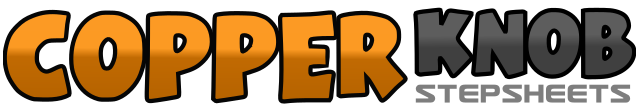 .......Count:32Wall:2Level:Newcomer.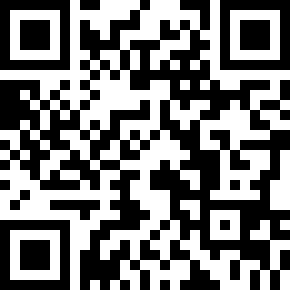 Choreographer:Karolina Ullenstav (SWE) - February 2020Karolina Ullenstav (SWE) - February 2020Karolina Ullenstav (SWE) - February 2020Karolina Ullenstav (SWE) - February 2020Karolina Ullenstav (SWE) - February 2020.Music:Drop the Pilot - Joan Armatrading : (3:41)Drop the Pilot - Joan Armatrading : (3:41)Drop the Pilot - Joan Armatrading : (3:41)Drop the Pilot - Joan Armatrading : (3:41)Drop the Pilot - Joan Armatrading : (3:41)........1RF step forward (facing 12.00)2LF point diagonally forward left3LF point right in front of RF4LF point left diagonally5LF step forward6RF point diagonally forward right7RF point left in front of LF8RF point right diagonally1RF step back2LF point diagonally back left3LF step back4RF point diagonally back right5RF step back6LF point diagonally back left7LF step back8RF point diagonally back right1RF point right2Turn ¼ right on ball of LF and step RF beside LF ending with weight on RF (facing 03.00)3LF point left4LF step beside RF5RF point right6Turn ¼ right on ball of LF and step RF beside LF ending with weight on RF (facing 06.00)7LF point left8LF step beside RF1RF step right2LF step beside RF3RF step right4LF touch beside RF5Turn ¼ left stepping LF forward6Turn ½ left stepping RF back7Turn ¼ left stepping LF left (facing 06.00)8RF touch beside LF